 (1) Individual Number mailing will begin in October!The “My Number” Individual Number system is about to begin in Japan.The Individual Numbers, each one unique to its holder, are important because they are required for procedures at municipal offices, etc.From October 2015 on, your municipality will mail an envelope to your residence (at the address registered therewith). The envelope contains a “Notification Card” with your Individual Number on it.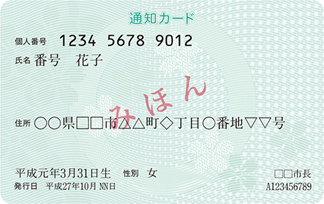 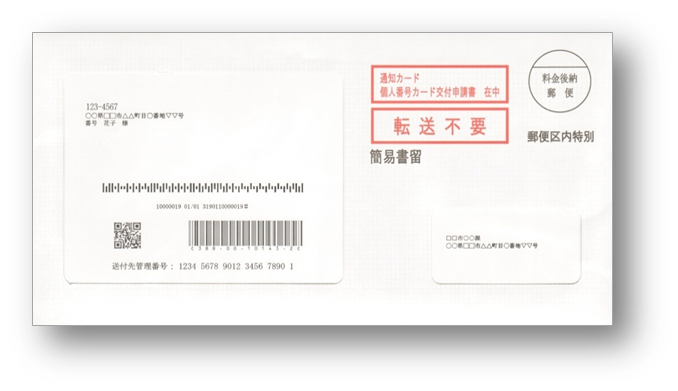 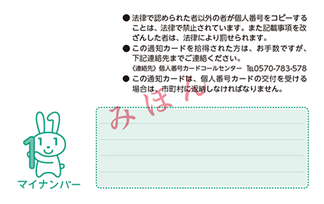 (2) Handle your Individual Number with care!Keep your Notification Card at hand and be careful not to throw it away or tear it.To avoid illegitimate use of your Individual Number, do not tell it to others except as required. (3) “Individual Number Cards” will be available!Your “Individual Number Card” also serves as an ID card bearing your Individual Number.In some municipalities, convenient options like having convenience stores issue residence certificates are available.To apply for an “Individual Number Card”, fill in and send back the application provided with the “Notification Card.”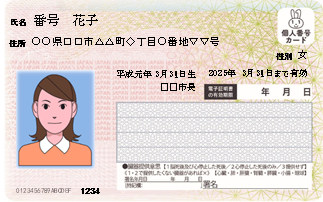 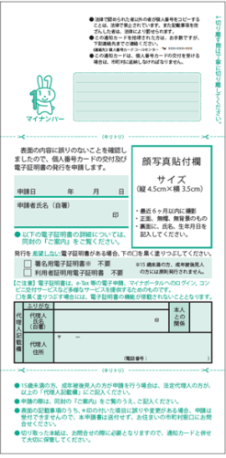 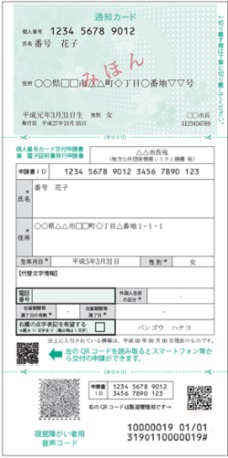 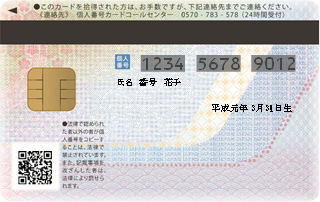  (4) If you have any questionsGo to the site below, or call the number below. You can also contact the municipal office of the town where you live (your municipality). ・Web sitehttp://www.cas.go.jp/jp/seisaku/bangoseido/index.html ・Call center  0570-20-0291 (English / Chinese / Korean / Spanish / Portuguese)  [Until 30 September 2015]   Monday – Friday 9:30 – 17:30 (not available on weekends or holidays)   [From 1 October 2015 through 31 March 2016]   Monday – Friday 9:30 – 20:00 Weekends/holidays 9:30 – 17:30   (Not available during the New Year’s holiday) *Call charges will apply because these are Navi-Dial services.